WCTRS RESEARCH NEWSLETTERWCTRS RESEARCH NEWSLETTERWCTRS RESEARCH NEWSLETTERWCTRS RESEARCH NEWSLETTER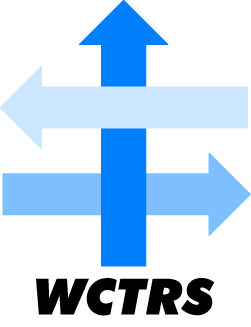 WORLD CONFERENCE ON TRANSPORT RESEARCH SOCIETYWORLD CONFERENCE ON TRANSPORT RESEARCH SOCIETYSECRETARIAT OFFICE OF THE WCTRSInstitute for Transport StudiedThe University of LeedsLeeds, LS2 9JT EnglandEmail: wctrs@leeds.ac.ukWebsite: www. wctrs-society.comOctober 7, 2022October 7, 2022Volume 2, Issue 6Volume 2, Issue 6In this issueCall for Papers, 16th World Conference on Transport Research, Montreal (Canada), July 17-21, 2023Successful 1st edition of WCTR Virtual Meet SIG B3 Freight Transport Operations and Intermodality - Updates Registration is open for UIA Associations Round Table Europe 2022 in Rotterdam Membership of the WCTRS                        Useful Information and links1. Publications by SIG A4-Handbook on High-Speed Rail and Quality of Life and Frontiers in High-Speed Rail DevelopmentBoth books are free to download. For details: Click Here 2. A new Transport Research and Education Network to help ESCAP member States achieve sustainable transportFor details: Click Here3. 9th Sustainable Road Freight Workshop, (online & free)Theme: Resilient transitions to net zero freight transport systemsFor details: Click Here4. 102nd TRB Annual MeetingWhen: January 8-12, 2023Where: Washington, DCFor Details: Click Here5. Vacancy at Newcastle University - Professorship in Net Zero Maritime SystemsFor Details: Click Here6. SITRASS event on the economics of transport for development in Africa (in French language)Theme: L'économie des transports au service du développement en AfriqueWhen: June 26- July 21, 2023For Details: Click Here7. Special Issue of Transportation Research Part E: Logistics and Transportation Review on“Optimization and Data Science in Sustainable Public Transport and Logistic”For details: Click HerePaper submission deadline: October 31, 20228. Special Issue ofTransportation Research Part D: Transport and Environment on“Policies and Technologies to Support Decarbonization of the Aviation Sector”For details: Click Here Paper submission deadline: December 1, 20229. Special Issue of Transportation Research Part D: Transport and Environment on “Green pathways for a connected and automated vehicle future” For details: Click Here Paper submission deadline: January 31, 2023WCTRS society journals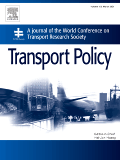 Transport Policy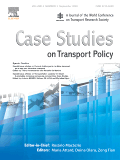 Case Studies in Transport PolicyWCTRS book seriesFor details, visit: linkFind us on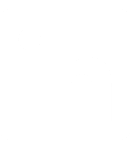 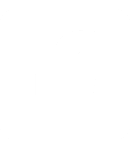 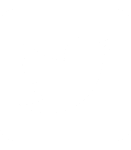 Wish to become a member of WCTRS?Click hereVisit us onhttps://www.wctrs-society.com/https://wctr2022.ca/Email to us at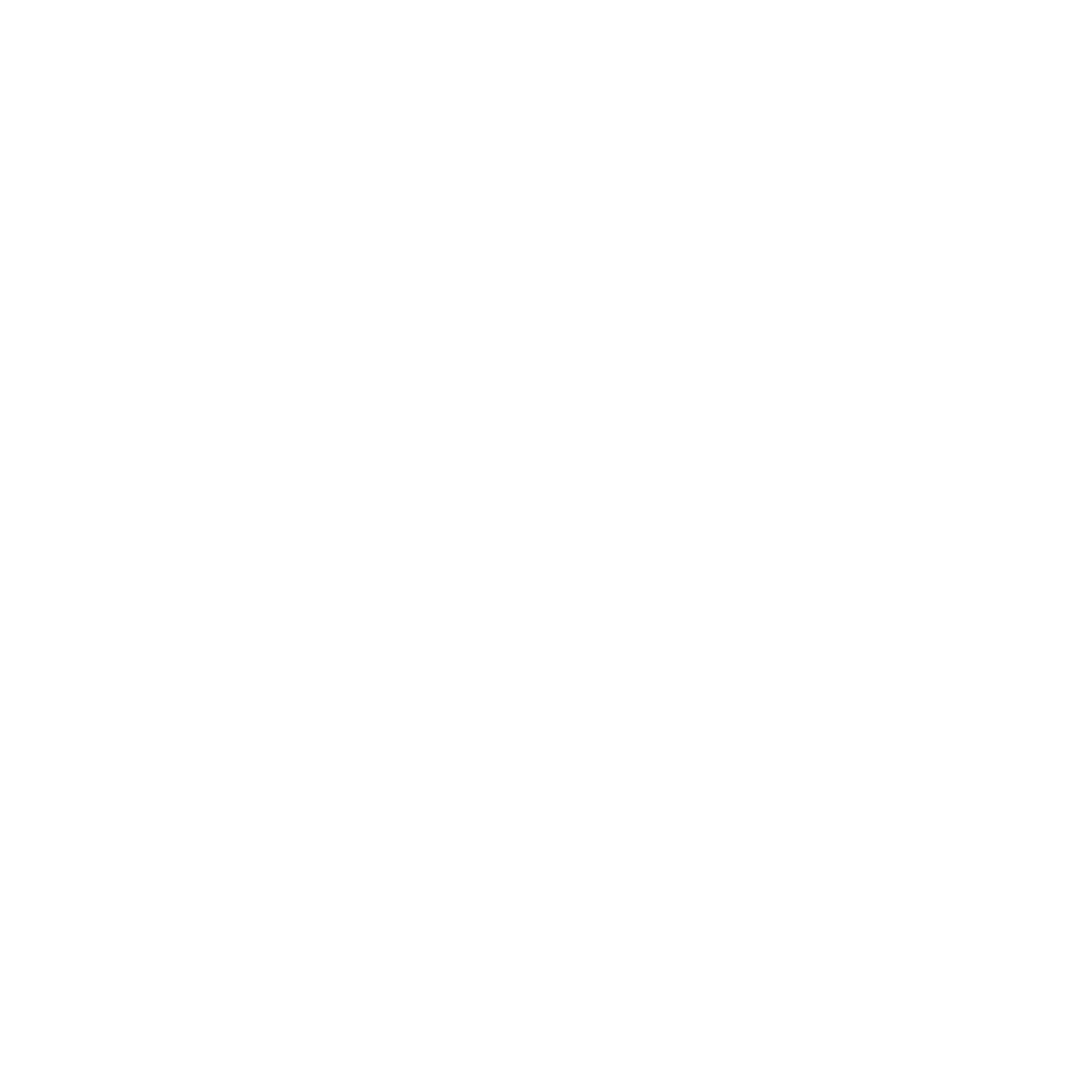 Editorial team of WCTRS Research NewsletterEditor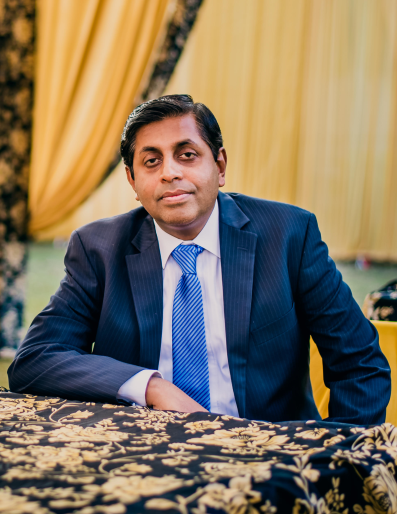 Prof. Dr. Ashish Verma,IISc Sustainable Transportation Lab (IST Lab), IISc Bangalore, Indiaashishv@iisc.ac.inAssistant Editor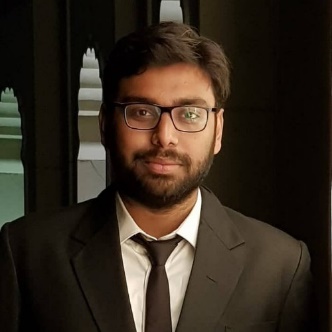 Mr. Aitichya Chandra, PhD Scholar, IST Lab, IISc Bangalore, Indiaaitichyac@iisc.ac.inCALL FOR PAPERS16TH WORLD CONFERENCE ON TRANSPORT RESEARCH, MONTREAL (CANADA), JULY 17-21, 2023The World Conference on Transport Research Society (WCTRS) is happy to announce that the 16th World Conference will be held from July 17th to 21st in MONTRÉAL (Québec, CANADA) at the Palais des Congrès. The aims of the conference are to bring together experts in all areas of transport research from all parts of the world and to stimulate the exchange of ideas in the field of transport policy and practice.Authors are invited to submit one or more full papers to the following topic areas:Topic Area A: Transport Modes – GeneralTopic Area B: Freight Transport and LogisticsTopic Area C: Traffic Management, Operations and ControlTopic Area D: Activity and Transport DemandTopic Area E: Transport Economics and FinanceTopic Area F: Transport, Land-use and SustainabilityTopic Area G: Transport Planning and PolicyTopic Area H: Transport in Developing and Emerging CountriesWe offer a peer review of each paper to assess its potential for presentation, publication and the award of a prize. As with previous conferences, selected papers will be published in proceedings. In close cooperation with major scientific transportation journals, special issues will be prepared (typically more than 20), supporting publication of excellent papers. WCTRS support for publications is conditional on the outcome of the reviews and on presentation at the conference. The organisation is managed through EasyChair (https://easychair.org/). Detailed information on society membership, the content of each Topic Area and its Special Interest Groups (SIGs) is provided on the WCTRS website: https://wctrs-society.com/. Details regarding the Montreal conference will be posted on: http://wctr2023.ca. Information will be available about registration possibilities, opportunities for bursary awards, the Palais des Congrès venue, hotel reservations, travel and weather. We are happy to announce a 1-month extension for submissions to the 16th WCTR conference. The deadline for paper submission is now extended to November 15th 2022. The revised dates are given below:Important Dates Deadline for submission of full papers:                                November 15th 2022 Notification of paper acceptance:                                         February 1st 2023 Deadline for registration of presenting author:                  March 1st 2023 Deadline for submission of final papers for conference:   May 1st 2023 Guidelines for submission Papers should be submitted using the paper template and the EasyChair submission system. All details and instructions are available on the submission page: https://easychair.org/conferences/?conf=wctr2023. All correspondence related to this call can be addressed to wctr2023@cirrelt.ca. We look forward to your contribution and participation in the next World Conference on Transport Research in Montreal 2023!Successful 1st edition of WCTR Virtual Meet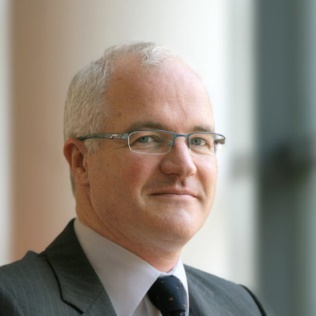 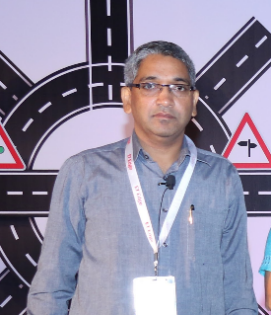         Prof. Lóri Tavasszy                                Prof. Gopal R. PatilThe WCTR Virtual Meet took place in July 2022, through 5 consecutive weekdays and across all time zones. The online conference was conceived to bridge the period between Mumbai (2019) and the 2023 Montreal conference. It included 33 sessions hosted by the WCTR SIGs, with invited presentations, roundtables and a WCTR-Young career development workshop. The attendance exceeded our expectations: 1872 researchers, from no less than 103 countries! The nearly 400 attendants from the Americas indicated that we are building up the home audience for WCTR in Montreal. New for WCTR was the strong representation of the African continent: 187 people from 28 countries. This confirmed to us that there is a need to connect African researchers better to our global network. I am grateful for all the work of the Topic Area and SIG chairs, who led the preparation of the sessions, as well as to Dr. Gopal Patil, Vice-Chair Conference of the Scientific Committee for his coordination. Last but not least, I thank the new team that provided virtual support for all the administration and will also host Montreal 2023, with Martin Trepanier, Catherine Morency and Radhwane Boukelouha. The teams are now gearing up to receive and review the submissions for the July conference, and we hope that many of the nice subjects will return during the Summer of 2023. While the current deadline for submission of paper is near, we expect to extend this, and we’ll also call for special issues, much along the successful format of the 2022 Virtual Meet and earlier WCTRS conferences. This should allow us to maintain our strength, as a versatile and inclusive conference for those curious about what is happening in transportation research in all parts of the world. We look forward to receive many proposals for presentation and discussion in Montreal next year!Prof. Lóri Tavasszy, Scientific Committee Chair, Delft University of Technology (TU Delft)SIG B3 Freight Transport Operations and Intermodality - UpdatesAt the Virtual Meet 2022, SIG B3 collaborated with international representatives from industry and research to gain insights into “Climate Change – The role that freight transport can play to avoid emissions” and the question: “How to decarbonize freight transport?” Together with the members, the industry representatives, the speakers and the audience, we identified and discussed the most promising initiatives to reduce emission in freight transport. Both sessions showed a clear need for internalizing external costs, clear guidelines, optimization of transportation modes and zero emission technology.The identified initiatives coincide in part with a research project “CT radar” Prof. Elbert (Chair of SIG B3) and Michael Gleser (Research Associate at Technical University Darmstadt). Using a Delphi study, the “CT Radar” identified 27 initiatives from four different fields of action to support combined transport in Germany and help reduce emissions in national freight transport. The study finds potential in initiatives such as strengthening the national infrastructure, standardizing equipment, introducing logistics-related content in training programs, and enabling easier international collaboration on the European continent. Find out more about the CT Radar and the results of the study here.SIG B3 is also looking to include the results and insights gained during the WCTRS Virtual Meet 2022 into the program at the WCTRS 2023 in MontréalProf. Ralf Elbert, University of Darmstadt, GermanyRegistration is open for UIA Associations Round Table Europe 2022 in RotterdamThe Union of International Associations (UIA) cordially invites World Conference on Transport Research Society members to participate in its 16th Associations Round Table Europe at the Postillion Convention Center Rotterdam, Netherlands.The UIA Associations Round Table Europe 2022 is an event designed for participants working in and with international associations, and we hope to see many of you in Rotterdam!What you can expect:Presentations on common challenges by peers working in international associations and by expertsDiscussions in workshops and break-out rooms with the chance to ask in-depth questions and to share and exchange knowledge and experienceUIA team members will moderate the sessions throughout, guiding and assisting the delegatesNetworking breaks, lunches, dinnerThree exciting tours to discover RotterdamYou are welcome to register any number of delegates; each of your delegates will need to register separately.UIA is an independent non-profit research institute founded in 1907 which has documented and promoted the work of international associations for 115 years.Register: To register go to https://uia.org/roundtable/2022/eu/register/ When: Thursday 24 & Friday 25 November 2022Costs: Thanks to the support of Rotterdam Partners and sponsors and partners, the registration fee for Round Table Europe in Rotterdam is EUR 70.00 (plus 21% VAT).Further Information: Please, see all the topics of the programme and the schedule at https://uia.org/roundtable/2022/eu/ Membership of the WCTRS                        Members connect through the Society's triannual World Conference, which provides a rich forum to present and discuss the latest in transport research and practice, and through the activities of the Society's Task Forces and 33 Special Interest Groups, each of which represents a specific area of interest and inquiry. Members under 35 years old are additionally invited to participate in the Young Researcher's Initiative activities, which include a one-day event at the World Conference where young researchers can present their work and take advantage of networking opportunities and discussions on career development.  As well as being able to access this global network through Society events and our exclusive membership database to make contacts and further research collaborations, WCTRS members also benefit from the Society's partnerships with other prominent transport organisations, such as the International Transport Forum, the Eastern Asia Society for Transportation Studies, and the Partnership on Sustainable, Low Carbon Transport. WCTRS and its partners exchange news and details of events, jobs, and publication opportunities and make this information available to members. All WCTRS members can obtain free online membership to the Society's two journals, Transport Policy and Case Studies in Transport Research, and have the opportunity to propose titles for publication in the WCTRS and Elsevier Transportation Book Series. From academics, practitioners, and students to interested individuals, everyone is invited to join the Society and take part in its activities. Transport Organisations who wish to support the Society can apply for Supporting Organisational Membership to access a number of promotional opportunities and memberships for up to two individuals. WCTRS Membership - Free for 2022/2023We are excited to share the decision of the Steering Committee that membership for WCTRS will be free of charge from July 2022 to mid-July 2023. Normally the period of membership is three years, running between our main conference. However, with Covid and the postponement of the Montreal face to face event to 2023 we will extend existing members' membership for one year. There will be no need to fill out any forms to extend membership, but we will shortly be in touch with final details in case anyone wishes to opt out.We have announced the opportunity for non-members to join the society free for this coming year in the run up to Montreal. We hope this will be a great opportunity for more people to get involved in the Society and we will value your support in promoting this. More details will follow shortly.When: July 2022 to mid-July 2023Further Information: On the WCTRS websiteIf you have any questions about membership, do not hesitate to contact the WCTRS Secretary.Prof. Greg Marsden, University of Leeds, WCTRS Secretary-GeneralWCTRS RESEARCH NEWSLETTERWCTRS RESEARCH NEWSLETTERPresidentTae OUM (University of British Columbia, CANADA)Secretary GeneralGreg MARSDEN (Leeds, ENGLAND)SecretaryHelen ROBINSON (Leeds, ENGLAND)Chair Scientific CommitteeLori TAVASSZY (tu Delft, NETHERLANDS)Chair Editorial Board "Transport Policy"Haijun HUANG (BeiHang University School of Economics and Management, CHINA)Chair Editorial Board "Case Studies on Transport Policy"Rosario MACARIO (Lisbon, PORTUGAL)October 5, 2022Volume 2, Issue 6